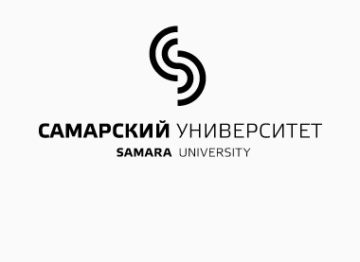 федеральное государственное автономное образовательное учреждениевысшего образования«Самарский национальный исследовательский университет имени академика С.П. Королева»Университет Бандар Лампунга (Индонезия)Факультет филологии и журналистикиКафедра английской филологииКафедра немецкой филологииЦентр лингвистических исследованийВсероссийская научная конференция с международным участием«Эволюция и трансформация дискурсов: языковые и социокультурные аспекты»24-25 ноября 2022 г.Информационное письмоУважаемые коллеги!Приглашаем Вас принять участие в VI-й всероссийской научной конференции с международным участием, которая пройдет на факультете филологии и журналистики Самарского университета. После проведения конференции планируется издание сборника, включенного в Российский индекс научного цитирования (РИНЦ).Формы участия:доклад на секционном или на пленарном заседании;заочное участие в конференции (участники из вузов Самары к заочному участию не приглашаются).Оргкомитет конференции:Председатели: С.И. Дубинин, д.филол.н., проф., зав. кафедрой немецкой филологии,
В.Д. Шевченко, д.филол.н., доц., зав. кафедрой английской филологии, Сусанто Саман, PhD, директор центра лингвистических исследований (Университет Бандар Лампунга)Секретарь: А.Г. ПисареваЧлены оргкомитета: д.ф.н., проф. Н.К. Данилова; д.ф.н., проф. Г.В. Кучумова; к.ф.н., проф. А.А. Харьковская; к.ф.н., доц. Е.В. БеспаловаВ ходе конференции планируется работа секций по следующим направлениям:Дискурсивная типология, ее эволюция в различных социокультурных контекстах;Трансформация языковых и социокультурных компонентов дискурсов;Онтогенез дискурсивной системы в иноязычной и русскоязычной коммуникации;Взаимодействие дискурса и социума: языковые и социокультурные аспекты;Языковая и социокультурная трансформация медиа-дискурса;Новые формы дискурсивного взаимодействия;Языковые и социокультурные аспекты семиотической трансформации дискурсов;Эволюционные, рецептивные и трансформационные процессы в художественном (литературном) дискурсе;Эволюция формы и содержания методического дискурса. Заявки и материалы, соответствующие тематике конференции и оформленные по указанным ниже требованиям в виде статей, принимаются в электронной форме до 10 октября 2022 г. по адресам: dubinin.si@ssau.ru (лингвистика), danilova_nina@mail.ru и slash99@mail.ru (дискурсивные исследования); gal-kuchumova@mail.ru (литературоведение, философия). Телефоны для справок: (846) 9260559 (кафедра английской филологии), (846) 9283648 (кафедра немецкой филологии).Объём материалов – от 6 до 16 страниц. О стоимости 1 страницы и реквизитах для оплаты будет сообщено дополнительно.Присланные материалы проходят проверку на наличие заимствований.Редколлегия оставляет за собой право редактировать присланный материал или отклонять его в случае несоответствия заданной тематике или требованиям.ПРАВИЛА ОФОРМЛЕНИЯ ТЕКСТА ПУБЛИКАЦИИШрифт Times New Roman, 14 кегль, полуторный интервал, абзацный отступ – 1,27; все поля .; формат DOC, выравнивание – по ширине, кавычки « ». Примеры выделяются курсивом. Ссылки на литературу в квадратных скобках по стандарту [Каменецкая 2007: 214]. Название, аннотация и ключевые слова также приводятся на английском (немецком) языке.Образец:УДКИнициалы, фамилия автора/-ов (страна, город)ЗАГОЛОВОКАннотация (4-5 строк)Ключевые слова: Текст статьи ……..
Библиографический список(в алфавитном порядке)Алпатов В.М. Что и как изучает языкознание // Вопросы языкознания. 2015. № 3. C. 7-21.Дейк Т.А., ван. Язык. Познание. Коммуникация: Пер. с англ. / Сост. В.В. Петрова; Под ред. В.И. Герасимова; Вступ. ст. Ю.Н. Караулова и В.В. Петрова. – М.: Прогресс, 1989.Петров И.И. Грамматические формы // Грамматические новации. – М.: МГУ, 1999. – С. 63-69.Чернявская В.Е. Методологические возможности дискурсивного анализа в корпусной лингвистике // Вестн. Том. гос. ун-та. Филология. 2017. № 50. С. 135-148. DOI: 10.17223/19986645/50/9.Piskorz J. Al-fresco feasting: open-air dining tips from the experts / The Guardian. [Электронный ресурс]. URL: https://www.theguardian.com/lifeandstyle/2017/jul/30/al-fresco-feasting-angela-hartnett-jay-rayner-andi-oliver (дата обращения: 02.07.2022). Источники(указываются источники фактического материала в алфавитном порядке с нумерацией)Инициалы, фамилия автора/-ов (страна, город) латиницейЗАГОЛОВОК НА АНГЛИЙСКОМ / НЕМЕЦКОМ ЯЗЫКЕАннотация (4-5 строк) на английском/немецком языкеКлючевые слова: на английском/немецком языкеЗАЯВКАна участие во всероссийской научной конференции с международным участием«Эволюция и трансформация дискурсов: языковые и социокультурные аспекты»(Самара, 24-25 ноября 2022 г.)Фамилия, имя отчество;Страна, город;Место работы, должность;Ученая степень и звание;Домашний почтовый адрес;Телефон;Адрес электронной почты;Название доклада;Предполагаемая секция;В названиях файлов указать фамилию участника. Например: Иванов_заявка.doc. Иванов_статья.docНадеемся на плодотворное сотрудничество!